Course Description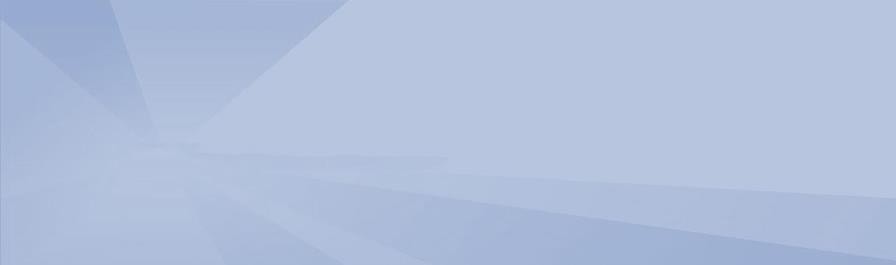 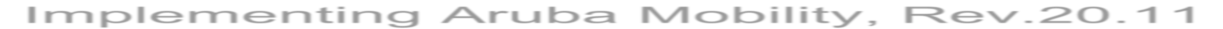 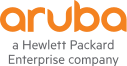 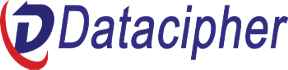 This course teaches you the fundamental knowledge, skills, and practical experience required to configure and manage modern, open standards-based networking solutions using Aruba’s wired, wireless, security and management technologies. This course consists of approximately 60% lecture and 40% hands-on lab exercises to help you learn how to implement and validate small-to-medium enterprise network solutions. This 5-day course prepares you for the Aruba Certified Associate – Campus Access exam.Ideal candidate for this courseThe ideal candidate has 1+ years of experience with networking, vendor agnostic understanding of basic network protocols. Under the direction of a Professional or Expert, can apply the configuration and verify the status of a campus network.Suggested Pre-requisitesIt is recommended that candidates have foundational networking experience or attend Aruba’s Essentials eLearning series to glean knowledge on Aruba’s Campus Access design solution.TopicsNetworking FundamentalsDefines networking, LAN, WAN and their componentsExplains OSI model & encapsulationDiscusses different types of physical mediaCompares unicast, multicast, and broadcastExplains TCP/IP stackDiscusses different types of networking devicesSwitching FundamentalsExplains how to connect to and access a switchDescribes initial switch setupDescribes how to and configure VLANs, tagging, and IP addressingExplains how to use LLDP and ICMP for network discovery and diagnosisExplains how to configure link aggregation to improve performance/resiliencyBasic IP SetupDiscusses Inter-VLAN routingExplains DHCP relayDiscusses static IP routingExplains how to configure single-area OSPFNetwork RedundancyDiscusses Spanning TreeExplains VRRP and VSXVSFDescribes VSFExplains how to configure VSFDescribes Auto-VSFExplains VSF MADIntroduction to Aruba SolutionsDiscusses ESPIntroduces Aruba switching productsIntroduces Aruba WLAN portfolioIntroduces to Aruba CentralIntroduces to Aruba ClearPassCentral for Device ManagementExplains how to perform device onboardingDescribes how to create Central GroupsDescribes UI config modeDescribes template config modeDescribes Central licensingDevice Profiling and AP onboardingDescribes the use of device profilingDescribes LLDP and MAC profilingExplains how to connect AP to Aruba CentralExplains how to perform initial AP setupWLAN FundamentalsDescribe the fundamentals of 802.11, RF frequencies and channelsExplain RF Patterns and coverage including SNRRoaming Standards and QOS requirementsDescribe aspects of RF designExplains how to configure WLANsImplementing Secure WLANsExplain AAADescribe 802.1X authenticationExplain how to configure secure WLANsDiscuss roles and access rulesGuest AccessDescribe guest accessExplain how to setup captive portal authenticationDescribe how to configure guest WLANsWLAN SecurityDescribe WLAN securityExplain certificatesDescribe cloud authenticationMonitoring and MaintenanceExplains the use Aruba Central monitoring capabilitiesDescribe how to identify LED statusExplain how to perform firmware upgradesDescribe how to enable SNMP on devicesDescribe AI InsightsDescribe Alerts & ReportsExplain UXITroubleshootingDescribe how to perform password recovery and factory reset proceduresExplain Central connectivity troubleshootingDescribe how to enable spectrum analysisExplore Central Troubleshooting toolsCourse Objectives:After you successfully complete this course, expect to be able to:Explain Networking FundamentalsInstall and configure devices running the ArubaOS-CX Network Operating SystemDescribe and configure VLANsExplain, describe and configure Spanning Tree ProtocolUnderstand when to use VRRP and how to configure itExplain and configure Link AggregationUnderstand and configure IP RoutingUnderstand and configure OSPFv2 – Single AreaDescribe and configure Switch Stacking using VSFDescribe Aruba ESP platform and product portfolioPerform AP onboardingExplain how Aruba’s wireless networking solutions meet customers’ requirementsExplain fundamental WLAN technologies, RF concepts, and 802.11 StandardsRecognize and explain Radio Frequency Bands and channels, and the standards used to regulate themDescribe the concept of radio frequency coverage and interference and successful implementation and diagnosis of WLAN systemsIdentify and differentiate antenna technology options to ensure optimal coverage in various deployment scenariosDescribe RF power technology including, signal strength, how it is measured and why it is critical in designing wireless networksControl secure access to the WLAN using Aruba Firewall Policies and RolesPerform network monitoring functions and troubleshooting